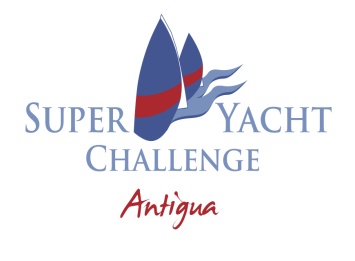 Sailing Instruction Amendment # 213.3.2024 at 1500Add to SI Attachment A Notes the following:For Courses 1-13 all marks are rounding marks, except Start/Finish ODM which is a passing mark. In accordance with Sailing Instructions 7.1. The starting sequence for Thursday is as follows:STARTING SEQUENCE* 00:00:00 is the time of the starting signal for the first boat scheduled to startHank StuartPROPosted on official notice board at 13.3.2024 @ 1500YACHT NAMESTART TIMEZIG ZAG  00:00:00*NAMUUN00:04:00ADELA00:08:00FREYA00:12:00HUMMINGBIRD00:16:00ZEMI00:20:00HETAIROS00:24:00